 СОВЕТ  ДЕПУТАТОВ СЕЛЬСКОГО  ПОСЕЛЕНИЯ СРЕДНЕМАТРЕНСКИЙ  СЕЛЬСОВЕТ Добринского муниципального района   Липецкой  областиРоссийской Федерации                                                      12-я  сессия  V созываР Е Ш Е Н И Е05.07.2016г.                             с.Средняя Матренка                                 № 48 –рсО принятии изменений в Положение  «О бюджетном процессе  сельского поселения Среднематренский сельсовет»Рассмотрев Протест Прокуратуры Добринского района № 82-2016 от 17.06.2016г., руководствуясь  Бюджетным кодексом Российской Федерации от 31 июля 1998 г. N 145-ФЗ, Федеральным законом № 131-ФЗ от 06.10.2003г. « Об общих принципах организации местного управления в Российской Федерации», Федеральным законом № 158-ФЗ «О приостановлении действия отдельных положений Бюджетного кодекса Российской Федерации и внесении изменений в отдельные законодательные акты Российской Федерации», Уставом  сельского поселения Среднематренский сельсовет, учитывая решение постоянной комиссии по экономике, бюджету, муниципальной собственности и социальным вопросам, Совет депутатов сельского поселения Среднематренский сельсоветРЕШИЛ:1. Принять изменения в Положение  «О бюджетном процессе  сельского поселения Среднематренский сельсовет» (принятое решением № 177-рс от 02.09.2013г., в редакции решений № 201-рс от 31.03.2014г., № 216-рс от 05.06.2014г., № 229-рс от 20.11.2014 г., № 7-рс от 05.11.2015г.)2. Направить указанный нормативно-правовой акт главе сельского поселения для подписания и официального обнародования.3. Настоящее решение вступает в силу со дня его официального обнародования.Председатель Совета депутатовсельского поселенияСреднематренский сельсовет                                                    Н.А. Гущина Приняты                                                          решением Совета депутатовсельского поселенияСреднематренский сельсовет № 48 - рс от 05.07.2016г.Изменения в Положение  «О бюджетном процессе  сельского поселения Среднематренский сельсовет» (принятое решением № 177-рс от 02.09.2013г., в редакции решений № 201-рс от 31.03.2014г., № 216-рс от 05.06.2014г., № 229-рс от 20.11.2014 г.,№ 7-рс от 05.11.2015г.)       Статья 1        Приостановить действие пунктов 2 статьи 15 и 3 статьи 39 «Положения о бюджетном процессе в сельском поселении Среднематренский сельсовет», принятого Решением Совета депутатов сельского поселения Среднематренский сельсовет от 02 сентября 2013 года № 177-рс до 1 января 2017 года;      Статья 2.Настоящие изменения вступают в силу с момента их официального опубликования.Глава сельского поселения Среднематренский сельсовет                                                       Н.А.Гущина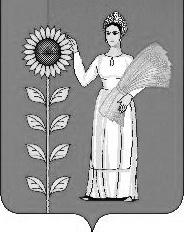 